Electronic Ballot Transmission Cover Sheet for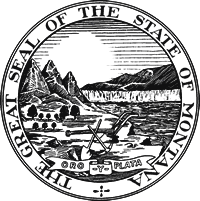 Voters Covered under UOCAVAReturn the completed and signed form via email, fax, or regular mail with your voted ballot to the county election office; see county election office contact information at the following: http://sosmt.gov/portals/142/Elections/forms/electionadministrators.pdf. If returning via email, an ID number or digital signature may be used in lieu of signature.By signing below, I affirm and acknowledge the following:I am registered to vote in Montana or am entitled to vote in this election because of special provisions;I am qualified to vote under the Uniformed and Overseas Citizens Absentee Voting Act (UOCAVA); I have not voted another ballot for this election; I understand that attempting to vote more than once is a violation of Montana election laws; and I understand that failure to fill out the signature information may invalidate my ballot (unless I am returning it via email).*If returning by email, ID information (Driver's License # or Last 4 of SSN) or digital signature is used in lieu of signature.Signature of Elector					             Date SignedNote to Election Administrator:  This transmittal cover sheet must be retained in a sealed envelope or container separately from the ballots. [ARM 44.3.2511(1)(d)].  For digital signature see 13-21-107 MCA.To:  [election office should type election office mailing address, email, and fax information or place label with the election office contact information in the space below before providing form to voter]            [type election office mailing address, email, and fax information here, or place label with office mailing address, email, and fax information here] From:  [election office should type voter’s mailing address or place voter’s ballot mailing label in the space below before providing form to voter]From:  [election office should type voter’s mailing address or place voter’s ballot mailing label in the space below before providing form to voter]                     [type voter’s mailing address or place voter’s ballot mailing label here]                     [type voter’s mailing address or place voter’s ballot mailing label here]Voter must complete the following sectionVoter must complete the following sectionEmail AddressDate of BirthMT Driver’s License # orLast four of SSN#